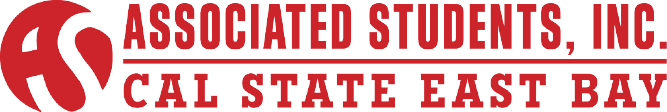 Executive Committee Special MeetingThamer Alhathal, President12:00pm – 1:00pmWednesday, December 17, 2014ASI Board Room, 2nd Floor, New UU BuildingConferencing Instructions:Dial in the access telephone number 888-935-1819Enter participant pass code 5084625 followed by # signCALL TO ORDERROLL CALLACTION ITEM - Approval of the AgendaPUBLIC COMMENT – Public Comment is intended as a time for any member of the public to address the board on any issues affecting ASI and/or the California State University, East Bay.ACTION ITEM – ASI Alumni MixerACTION ITEM – ASI Alumni Wall  ACTION ITEM – Budget for all ASI Games TicketsROUND TABLE REMAKRSADJOURNMENT
